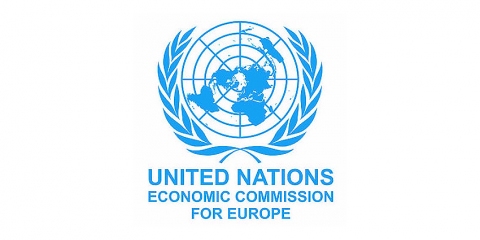 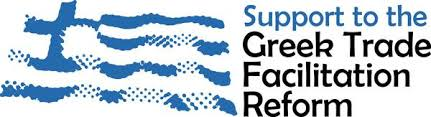 Workshop and study tour Quality Inspection SpainMadrid and Valencia, 17- 20 November 2014 Monday 17 November 2014 – Arrival in MadridTuesday 18 November 9:30 – 12:30 	Workshop at the Ministry of Economy and Competitiveness, MadridOpening by Ms. Alicia Sánchez Muñoz, Deputy General Director, Deputy General Directorate of Inspection, Certification and Technical Assistance for Foreign Trade – State Secretariat for Trade – Ministry of Economy and Competitiveness.Introduction and Presentation of participantsMs. Liliana Annovazzi-Jakab, UNECE, GenevaUNECE and the agricultural trade facilitation project in GreeceMs. Liliana Annovazzi-Jakab, UNECE, Geneva	Organization of quality controls for fruit and vegetables in Spain (export, import)	Mr. Jaime Camps Almiñana, Head of Section, Deputy General Directorate of Inspection, Certification and Technical Assistance for Foreign Trade – State Secretariat for Trade – Ministry of Economy and Competitiveness.  	Coffee breakOrganization of the SOIVRE Inspection body – role and interaction with other agencies, electronic submission of documents, risk analysis and coordinationMr. Jaime Camps Almiñana12:30 – 13:30			Lunch at the Ministry13:30 – 15:00 	Workshop (cont.)16:00 	Departure for Valencia by train Wednesday 19 November 20149:00 – 12:30	Port of Valencia: Visit, explanations and demonstration of export and import controls Visit of the laboratory of SOIVRE Inspection Service 12:30 	Lunch14:00 – 18:00	Packing house (Valencia) and demonstration and explanation of inspections carried out on-siteThursday 20 November 20149:00 – 12:30	Truck station of Silla (Valencia): Visit and demonstration of export controls.13:00 – 15:00	Wrap-up meeting at the Regional Directorate of Trade in the Comunitat Valenciana